          Библиотека МБУ ДО «Детская школа искусств»       Черемшанского муниципального района РТЛетопись школыСоставитель:                                                                                     заведующая библиотекой Фадеева Валентина Юрьевна с.Черемшан 2019ОглавлениеВведение………………………………………………………………….4Строительство и становление школы…………………………………..6Структура, руководство и педагогический коллектив………………..11Библиотека………………………………………………………………21Административно хозяйственные работники………………………...26Выпускники……………………………………………………………..31Школа сегодня…………………………………………………………..60Заключение……………………………………………………………...65Есть на селе у нас необычная школа 
Все ее знают как «Детская школа искусств». 
Музыки звуки, и песни, и смех наш веселый 
Не умолкают – идет воспитание чувств. 

Здесь, для развития творческой личности, 
Замерли гипсы, как тени античности, 
И в ожидании гитары притихли в углу. 
Трубы начищены, струны настроены, 
А если чем-то вы обеспокоены 
Чайник на кухне, вскипев, приглашает к столу. 

Вы посмотрите, как трудятся наши ребята: 
В гаммах потеют, и в поиске пятен цветных. 
Искренне веря, что где-то, в далеком когда-то 
В явь обратятся мечты, станут вещими сны. 

Вот на палитру все краски разложены. 
Дашеньки, Саши, Аленки, Сережи 
Яркие краски с палитры несут на мольберт. 
Кисточки гладят листки осторожно, 
Все невозможное стало возможным. 
Может быть, будет пейзаж или чей-то портрет… 

Есть на поселке у нас необычная школа,
Домик зеленый, где ждут нас уют и тепло.
Пусть не иссякнет искусство и смех наш веселый.
Пусть в наших душах не сумрачно будет, светло.ВВЕДЕНИЕ       У каждого человека есть место, где он родился и вырос, где получил первое напутствие от родителей и учителей, откуда сделал первые шаги в Большую жизнь, где живут и трудятся на протяжении нескольких поколений его родные.
      Это близкое и родное место зовется малой родиной. Именно с ней у тебя связаны самые радостные, самые теплые воспоминания. И где бы ты ни был, куда бы тебя не забросила потом судьба, ты всегда будешь помнить о ней. Тебя всегда будет тянуть сюда... Родину надо любить. И до тех пор, пока ты помнишь об этом, ты 
      Человек! Школа… Родная школа…  Эти слова никого не могут оставить равнодушным. Для одних  это место получения знаний, для других – их детство и годы взросления, для третьих – второй дом, их жизнь и судьба. В нашей стране десятки тысяч школ, и у каждой  своя неповторимая история, свое особое лицо.
         В  2019 году детская школа искусств   будет праздновать свой 50 – летний юбилей. Много это или мало, для человека – это большой жизненный путь, а для школы – это еще небольшой временной отрезок, но есть на этом пути очень важные вехи.        Предметом моего исследования стала история Черемшанской детской школы  искусств. Почему я  решила заняться таким исследованием?  Потому что  необходимо оставить для следующих поколений свидетельства очевидцев, участников школьной жизни, вершителей  её истории.      Актуальность исследовательской работы заключается в  создании систематизированной летописи школы,   во-вторых  каждый ученик должен знать историю школы, в которой учится. Школа – это  второй дом, где дети проводят  немалую часть времени. Здесь они получают не только знания по искусству, но и встречают  новых друзей,  учатся добру и справедливости, развивают творческие способности.        Работая по данной теме, я изучала архивные материалы, делала фотографии, беседовала с учителями и выпускниками.       Цель  исследования: изучить историю школы.        Задачи:- изучить документацию школы;-пронаблюдать историю школы по годам;- составить  базы выпускников;- собрать сведения о сотрудниках  школы.       Методы:-изучение архивных материалов, содержащихся в школе, в редакции районной газеты «Безнен Чирмешэн («Наш Черемшан»), в отделе культуры Исполнительного комитета Черемшанского района;-изучение классных журналов;- беседы с выпускниками школы;- беседы с учителями.       На пути своего исследования я встретила немало трудностей. Во-первых, никто до этого серьезно не занимался летописью школы, и сведения были разрозненными. Во-вторых, многие первые учителя, стоявшие у истоков школы, уже не работают.      Тем не менее, мне  удалось собрать материал по истории нашей школы. Первым шагом на этом пути  стала беседа с первой выпускницей, педагогом и  бывшим директором школы Гайнеевой Рамзией Ваккасовной. Она  работает в школе с 1980 года. Сведения, которые мы получили от нее, явились наиболее интересными и ценными, поэтому легли в основу нашего рассказа о школе. Она  рассказала о первых учителях, о создании школы, о трудностях, которые неминуемо  были при образовании нового коллектива.               Результатом моего исследования стала эта работа, вобравшая в себя историю школы, от ее открытия до сегодняшнего дня.СТРОИТЕЛЬСТВО И СТАНОВЛЕНИЕ ШКОЛЫВот уже полвека в нашем районе существует Детская школа искусств. За это время более 700  юношей и девушек, вышедших из её стен, разъехались по стране, унося с собой прекрасное чувство – любовь к музыке. Несколько поколений преподавателей внесли свою лепту в развитие нашей школы. Летят годы, меняются времена, события, но желание научить детей всему тому, что знаешь сам, взрастить в их душах трепетное отношение к прекрасному, вечному, остаётся.      Черемшанская детская музыкальная школа была открыта 1 октября 1969 года вместимостью  на 25 мест.        Был объявлен набор на два отделения: фортепиано и народных инструментов (баян, аккордеон). 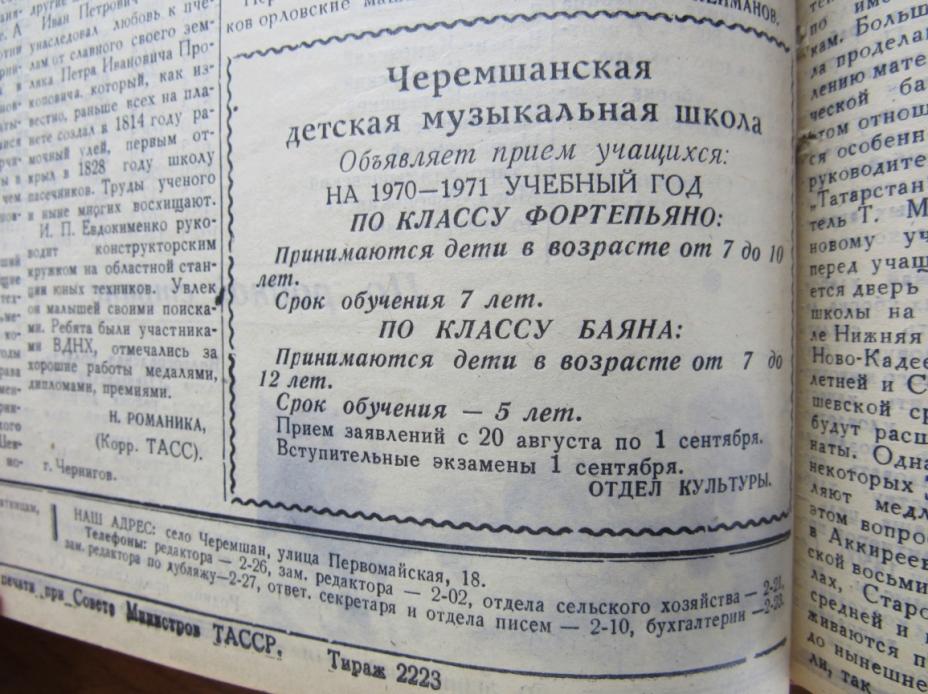              Первое объявление о наборе учащихся в газете «По ленинскому пути»                                                             от 21 августа 1970г.   Первые  учащиеся,  поступившие в музыкальную школу (сведения взяты из архива отдела культуры):      По классу баян:       Антонов Ю.Е.      Иванов Н.Н.      Зиятдинов С.      Мухамадеев Р.      Малешина А.Е.      Белоногов П.      Плеханова А.      Осипов М.      Макарова Л.      Шишлова Л.      Рахимзянов М.      Нагорнов В.Н.     По классу фортепиано:     Сулейманов Р.А.                       Иванова Наталья     Алексеева Ольга                    Исхакова Станислава     Гайнеева Рамзия                    Батыршина Альфия     Самигуллина Лилия             Шишкина Рита     Беззубова Валентина     По классу аккордеон:     Албузова П.М                            Абдулгалимов Р.В.    Ушакова Л.                                 Ушакова Г.       Помещения  у школы не было, и занятия в первый учебный год велись в гримерной РДК. К началу второго учебного года, поставили пятистенное деревянное здание из 3-х комнат, закупили мебель, музыкальные инструменты, так школа обрела свое здание.       Первыми преподавателями музыкальной школы были выпускники Казанского музыкального училища Тимофеев Николай Петрович (по специальности баян) и Головко Ольга Александровна (по специальности хоровое  дирижирование).        В 1975 году состоялся первый выпуск фортепианного отделения. В 1994 году было открыто художественное отделение, а в 1996 году – хореографическое. Таким образом, с 1996 года Черемшанская музыкальная школа стала проводить целенаправленное обучение и воспитание учащихся по трём видам искусства – музыкальное, художественное, хореографическое – и была переименована в детскую школу искусств.        В разные годы руководителями школы становились замечательные преподаватели и талантливые организаторы, каждый из которых внёс неоценимый вклад в благородное дело - воспитание подрастающего поколения.         С   01.10.1969 по 1970 годы заведование временно возложили на   Журавлева Михаила Гавриловича, методиста  Дома культуры.   1970г.  -1971 г. -  и.о.  директора  Головко Ольга Александровна.Тимофеев Николай Петрович был во главе школы с 1971 г. по 1976г.Сидоров Владимир Ильич  с  августа  1976г. по  июль 1979 г. Николадкин Владимир Геннадьевич  с августа 1979 г. по июль 1981г. Гайнеева Рамзия Ваккасовна  с июня1981г. по 1983г.Хомутников Михаил Александрович  с августа 1983г. по сентябрь1986 г.  Галиева Дания Ханифовна апрель с1986 г. по август 1989г.Гатауллин Ф.М.  с августа1989г.  по декабрь 1989 г. Гайнеева Рамзия Ваккасовна   с сентября 1990 г. по март 1992г.Муртазин Рамиль Шамилович  с марта 1992г. по сентябрь 1993г.Гайнеева Рамзия Ваккасовна  с  октября 1993 г по август 2018г.Иляева Н.В. с августа 2018года по сегодняшний день.       В 1995 году в штат музыкальной школы  введена ставка директора, и была назначена  директором Гайнеева Рамзия Ваккасовна, которая  возглавляла  дружный, сплоченный, творческий коллектив педагогов школы искусств  до 2018 года.        Правой рукой Рамзии Ваккасовны  в 2002году стала  заместитель по учебно-воспитательной работе Иляева Наталья Васильевна. Вместе с директором она сумела так организовать учительский коллектив, так построить его деятельность, что на работу  в школу педагоги   шли с удовольствием и   радостью.       В настоящее время школой руководит  Иляева Наталья Васильевна, а заместитель по учебно-воспитательной работе Юрина Елена Дмитриевна.       Рост и становление школы связано с открытием нового здания детской школы искусств 7 декабря 2005 года. Здесь созданы хорошие условия для учебы: концертный зал на 216 мест, хорошо оснащенные и оборудованные специализированные кабинеты для групповых и индивидуальных занятий, два хореографических зала, библиотека, выставочный зал. Тут каждый ребенок может проявить себя, поделиться своими творческими способностями.       Муниципальное учреждение «Дополнительное образование детей «Детская школа искусств» Черемшанского муниципального района РТ» создано постановлением Руководителя Исполнительного комитета Черемшанского муниципального района Республики Татарстан  от 1 января 2006года №4 в порядке, предусмотренном действующим законодательством Российской Федерации.       На основании постановления Руководителя Исполнительного комитета Черемшанского муниципального района РТ  от 10 апреля 2009 года №55 было переименовано в Муниципальное образовательное учреждение дополнительного образования детей «Детская школа искусств» Черемшанского муниципального района Республики Татарстан.       Постановлением Руководителя Исполнительного комитета Черемшанского муниципального района РТ  от 20 апреля 2011 года № 147  переименовано в Муниципальное бюджетное образовательное учреждение дополнительного образования детей «Детская школа искусств» Черемшанского муниципального района Республики Татарстан.       Постановлением Руководителя Исполнительного комитета Черемшанского муниципального района РТ  от 16 декабря  2015 года №597 было переименовано в Муниципальное бюджетное учреждение дополнительного образования  «Детская школа искусств» Черемшанского муниципального района Республики Татарстан.        В 2006 году открыты новые отделения: декоративно-прикладного искусства, раннего эстетического развития, русского фольклора; классы хореографии и ДПИ в селе Лашманка, класс театрального искусства в селе Карамышево.         В 2007 году начал работу духовой оркестр. В 2008 – вокально-хоровая студия “Голос”, которая позже стала вокальным отделением и  хореографический класс в селе Старое Кадеево.         1 сентября 2011 года открылся хореографический класс в селе Ульяновка, а  в 2012 году класс баяна в селе Старый Утямыш.
Открытие нового здания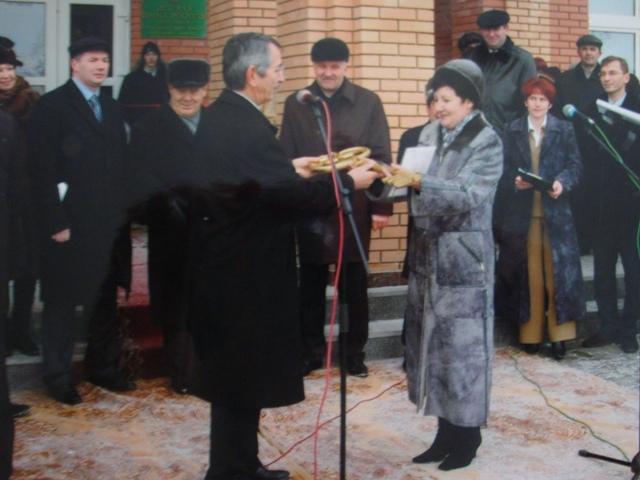 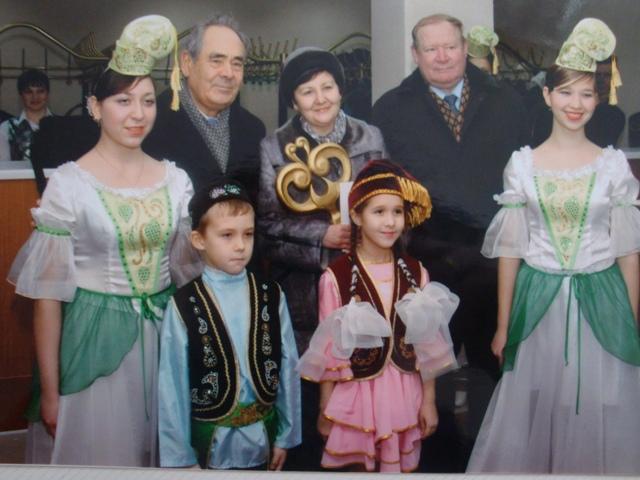 СТРУКТУРА, РУКОВОДСТВО И ПЕДАГОГИЧЕСКИЙ КОЛЛЕКТИВ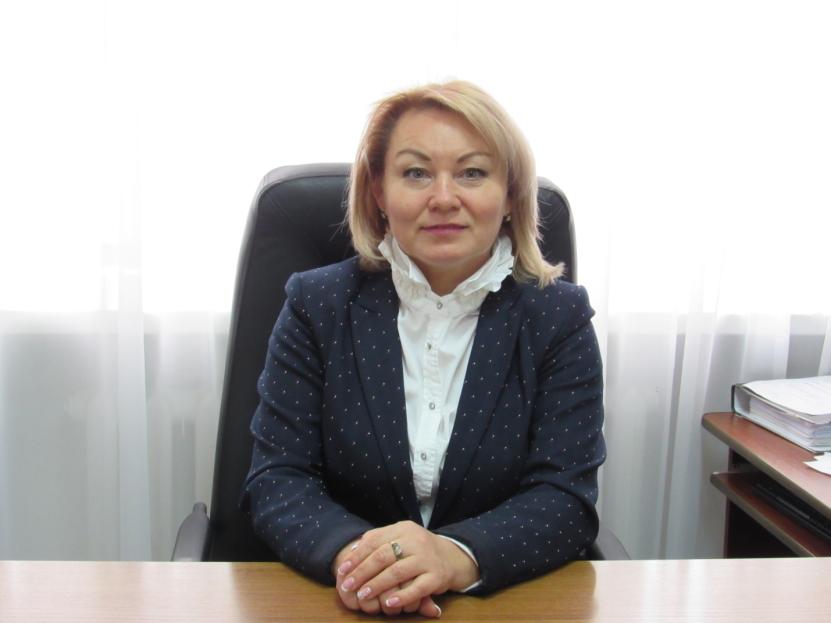 Директор школы Иляева Наталья Васильевна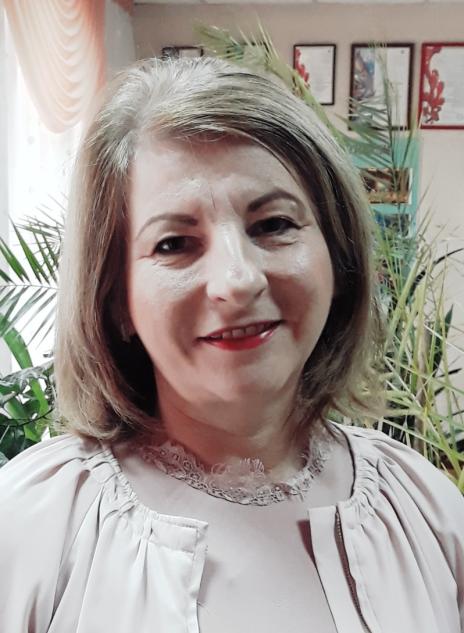 Заместитель директора по УВР Юрина Елена Дмитриевна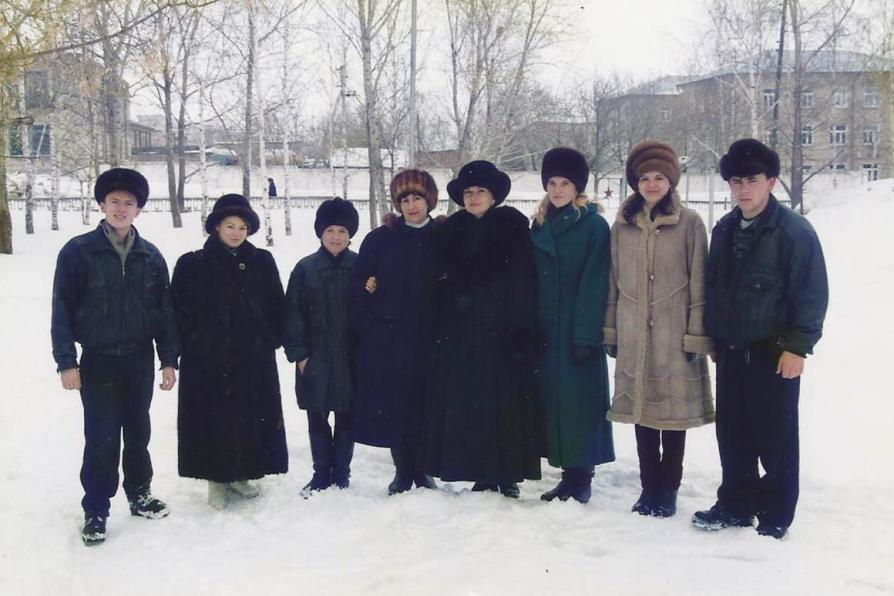  Коллектив школы  1996 год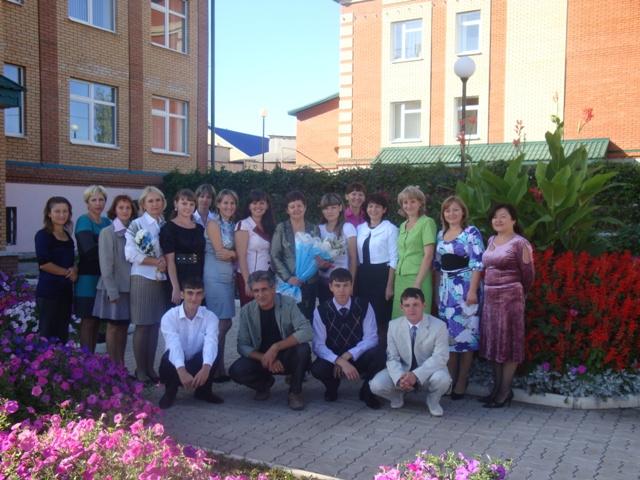 Педагогический коллектив 2011 год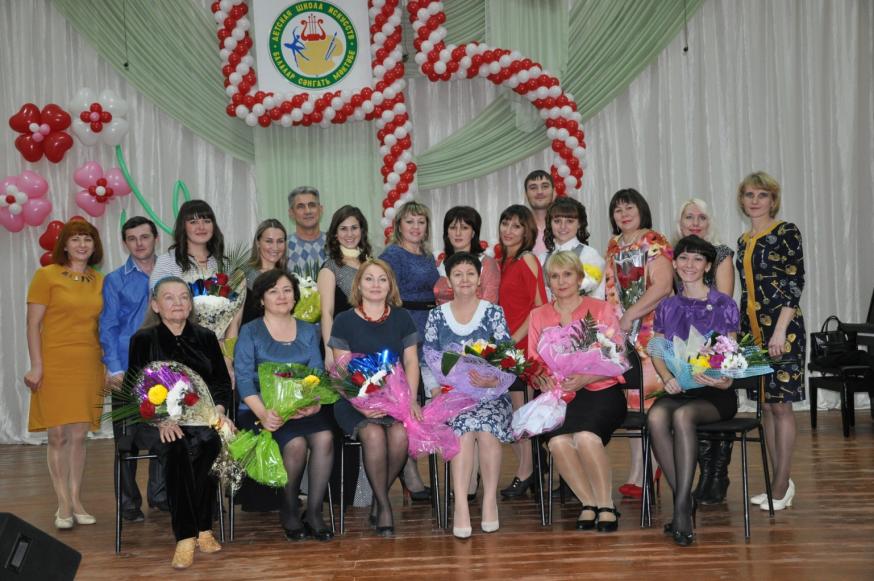 Педагогический коллектив 2014 год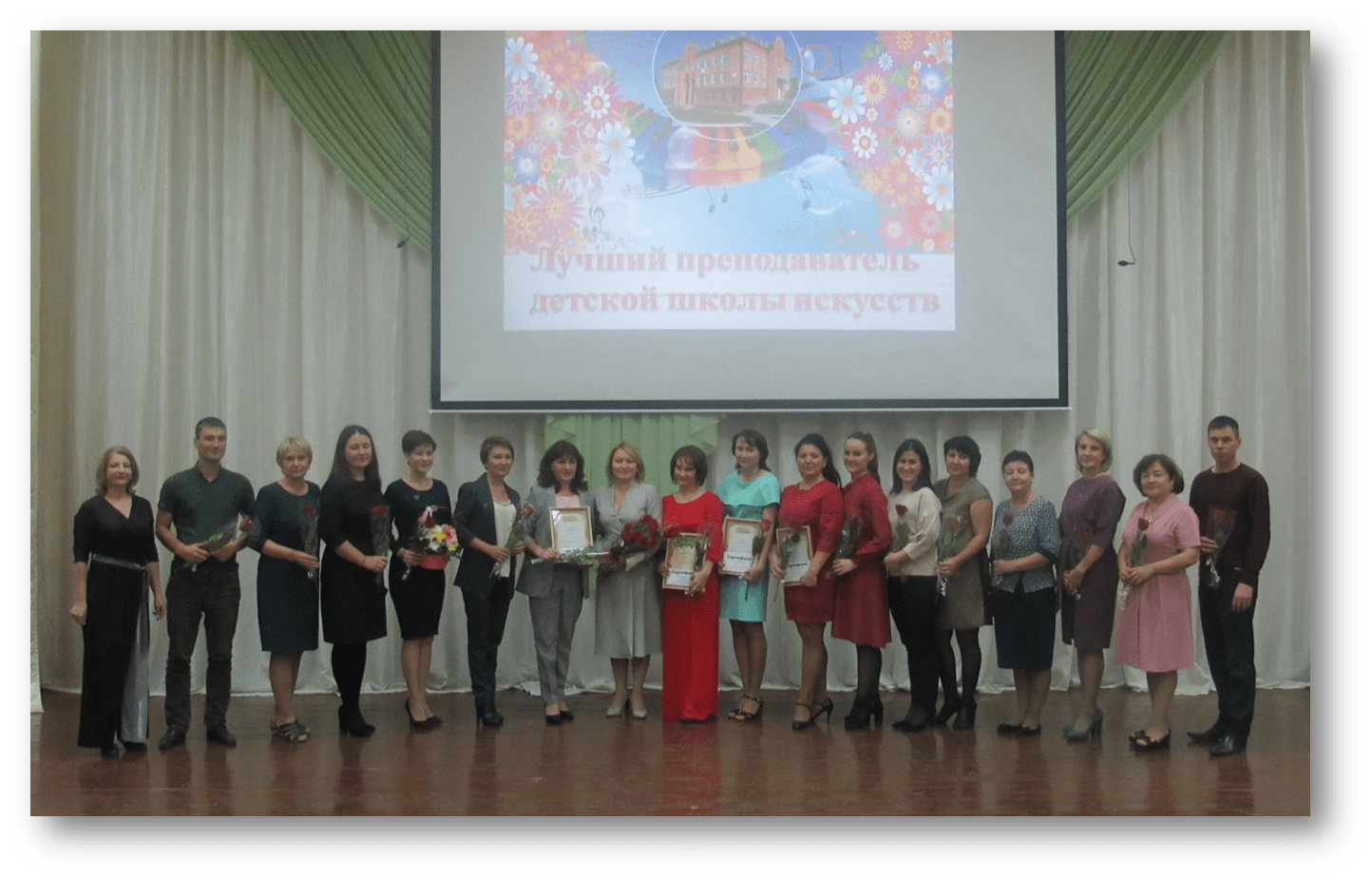 Педагогический коллектив 2019 года      Педагогический состав     Фундамент школы – это профессиональный творческий коллектив, который в настоящее время насчитывает 24 преподавателя ,11 из них бывшие выпускники нашей школы. Это профессионалы, всем сердцем влюбленные в свою работу, в свою родную школу. Каждый  заслуживает самых теплых слов благодарности за труд, любовь к искусству, которыми они делятся со своими учениками. Творчески, с полной отдачей трудятся опытные преподаватели, коллектив пополняется новыми кадрами, которые сразу включаются в напряженную, полную событий жизнь школы.      Наша школа славится хорошей материально-технической базой, стабильным и профессиональным педагогическим коллективом. С каждым годом коллектив пополнялся молодыми учителями, имеющими высшее образование и отдающими детям все свои знания, умения, уважение и любовь.       В школе  за последнюю пятилетку  ежегодно обучается более 400  учеников. Обучение ведется по музыкальному, художественному, хореографическому и театральному искусству на девяти отделениях: фортепиано, отделение народных инструментов (баян, аккордеон, домра, балалайка), отделение общего эстетического развития (гитара, духовые и ударные инструменты), фольклорное, вокально-хоровое,  художественное,  хореографическое, театральное и раннего эстетического развития.Художники и музыканты -
Поэты красок, чародеи звуков, 
Вы в детях развиваете таланты
И это очень важная наука.
Искусство для людей 
Как солнце для растения,
С теплом его лучей
Приходит вдохновение,
Под музыку рождаются
Художника творения.
Горячие сердца, 
Заботливые руки...
Когда поет душа, 
Нет времени для скуки,
И песня хороша, 
И не страшны разлуки.

 Музыкальное искусствоФортепианоЖуравлев Михаил Гаврилович (фортепиано) 1969г. -1970г.Головко Ольга Александровна (фортепиано) 1970г.-1971г.Старицина Надежда Николаевна  (фортепиано) 1973г.-1976г. Сидоров Владимир Ильич (фортепиано)  1976 г.- 1979 г.Гайнеева  Рамзия Ваккасовна   (фортепиано) с  1980 года  по настоящее время.Иляева (Проськина) Наталья Васильевна (музыкально –теоретические дисциплины) 1993г. - 2007г.Лазарева Т.В.  (теория музыки) (данные не найдены)   по 1993 г.Лысова Евгения  К.  (теория музыки) с 11 февраля  1991 г по  (данные не найдены).Чернеева А.О.  (фортепиано)   1996 г.-1997г.Кандрова Елена Александровна   (фортепиано, концертмейстер) 1999г.-2000г.Просвиркина Галина Петровна (фортепиано) 1999 г-.2002г. ,2006г.-2007г.Дудина Марина Васильевна (фортепиано)    2005г.- 2010 г.Федотова Рамзия Фаритовна (фортепиано)  с 2001г. по настоящее время. ,(синтезатор) с 2010 по настоящее время Долгополова (Зяблова) Елена Владимировна  (фортепиано) с  ноября 2004 по  январь 2005года.Зиганшина (Мирзаянова ) Лилия Мирзагалиевна (фортепиано) с августа 2008г.- июнь 2010 г.,  с 24.08.16 по настоящее время.Юрина (Скитина)  Екатерина Владимировна (фортепиано)  с  01.09.2009 по настоящее время. Иляева (Проськина) Наталья Васильевна (фортепиано)   с 2007г. по настоящее время.Фасхутдинова (Рогожкина) Елена Николаевна (музыкально-теоретические дисциплины)   2007г.-2014 г. Зарипова (Арютина) Диана Николаевна ( музыкально-теоретические дисциплины)   2014г.-2016г.Гильфанова (Арютина) Альбина Николаевна (музыкально-теоретические дисциплины)  с 2016г. по настоящее время.Багаутдинова (Галеева) Алия Маратовна (музыкально –теоретические дисциплины)  с  2017г.  по настоящее время.Отделение  народных инструментовЖуравлев Михаил Гаврилович (баян, аккордеон)  с1969 г.-1970г.Кандрова Валентина Александровна  (баян)  с октября 1981г. по август   1990г.Хомутников Михаил Александрович (баян) с1983 г. по 1986г.Гатауллин Ф.М. (баян) с 1991г. по 1993г.Салахова Гузелия Салиховна  (баян) с1995г. по 2006 г.Портнова (Рыбакова) Ирина Васильевна (аккордеон, балалайка) с1997 г. по 2008г.Рыбкин Анатолий Егорович (баян) с1996 г. по 1997 г., с 2006г. по 2008г.Муртазин Ильхам Асхатович (баян) с 27.08.1997 г. по 28.03,1999г.Массаров  Ильдар Акрямович  (баян) сс1997г. по 2000г., 2002 г. по 2003г.Зарипова (Арютина) Диана Николаевна (домра, балалайка) с 2008г. по 2018 г.Гильфанова  (Арютина)  Альбина Николаевна  (аккордеон) с 2012г. по настоящее время.Багаутдинова (Галиева) Алия Маратовна  (баян) С 2012г. по настоящее время.Юрин Владимир Григорьевич (баян) с 2008 г. по настоящее время.         Вокальное отделениеГильмуллина Юлия Борисовна  (преподаватель по хоровому пению  и музыкальной литературе) с 1999г. по  2000г.Яблонский Валерий Витальевич (хоровое и сольное  пение) с  2002г по 2003г., с 2004г. по 2008г.Закирова Альфия Мусаидовна (хоровое пение и вокальные ансамбли) 2003 г. Бигеева Венера Дамировна (хоровое пение) с 2008г. по 2013 г.Габдуллина Рузиля Азатовна   (хоровое и сольное  пение) 2013г.Хакимова Лилия Рамилевна (сольное пение) с 2009г. по 2013г.Рыбакова Агриппина Ивановна (сольное пение) с 2018г. по 2019 г.Закирова Алсу Ильфасовна (хоровое пение) с 2014 г. по настоящее время.Общее эстетическое развитиеСемкичев Антон Николаевич (духовые инструменты) с 2007г. по 2016г.Салахова Гузалия Салиховна (гитара) с 2006 г. по  настоящее время.  Хореографическое искусствоШакирова Рахиля Гарифовна (преподаватель хореографии)   с1999г. по 2010г.Кандрова Е.А. (концертмейстер) с 1999г.  по 2001г.Игнатьева Марина Николаевна (преподаватель хореографии)  с 2004г. по2008г.Кривцова Юлия Александровна   (преподаватель хореографии) с 2004г. по 2006г.Билялова Фирдаус Гарифовна (преподаватель хореографии)  с 2006г. по 2009г.Фишер Нина Анатольевна (концертмейстер)  с  1994 г. по 2004г. Дудина Елена Васильевна  (концертмейстер)  с 2005г. по 2006г.Массаров  Ильдус  Акрямович  (аккомпаниатор) с1997г. по 2000г. с 2002 г. по 2003г.Семкичев Антон Николаевич (аккомпаниатор) с 2004г. по 2005г.,  с 2007г.по 2016г.  Шакирова Рушания Сабирзяновна  (преподаватель  хореографии)   с 1996 г. по 2004 г.,   с  2008г. по 2010г.Шакирова Рахиля Гарифовна (преподаватель хореографии) с 2002г. по 2008г.Шарафеев Ф.К.(аккомпаниатор) с 2001г. по 2002 г. Мубаракшина Рушания Хадиевна (преподаватель хореографии) с сентября по ноябрь 2006 г.Давлетшина Айгуль Рафиковна (концертмейстер)  с 2006г. по 2010 г.Юрина (Скитина) Екатерина Владимировна (концертмейстер)  с 2009г. по 2011г.Гришанина Ирина Анатольевна (преподаватель хореографии) с 2007г. по настоящее время. Зайцева Гульнара Фаатовна  (преподаватель хореографии)  с 2008г. по настоящее время.Иванова (Бакеева) Алина Рашитовна  с 2006г. по настоящее время.Долгополова (Зяблова) Елена Владимировна (концертмейстер)  с 2006г. по 2007г., с 2010г. по 2013 г.Закиров Ильзар Ильгизарович (концертмейстер) с 2012г.по2013г.,с 2016г. по 2019 г.Ломоносова Вера Владимировна (преподаватель хореографии)с 2012г. по 2013г.Ярхунина Кристина Юрьевна (преподаватель хореографии) 2013г.Фаттахова Лейсан Рустямовна (преподаватель хореографии)  с  2018г. по настоящее время.Хитарян Елена Мартиновна (концертмейстер) с 1996 г. по1999 г.,с  2001г. по настоящее время.Шакирова Гузяль Фазыловна  (преподаватель хореографии) с 2008г. по настоящее время.
Театральное искусствоАфлятунова Эльвира Николаевна с 2006 г. по настоящее время,Габбасова Голнур Мансуровна  с 2007г. по 2008 г.Фатхутдинова Гульнар Минзагитовна  с 2012г. по2015г.Фольклорное искусствоГригорьева Наталья Ивановна  с 2008 г. по настоящее время. Нерсесова Софья Нерсиковна  с 2015 г. по 2016г.
  Изобразительное искусствоСултанова (Кандрова) Наталья Александровна с 1994  г.  по настоящее время.Скворцова Ирина Алексеевна с  2003г. по2004г.Сайфутдинов Анвар Камилевич   с 2005г. по  2006г.Небылицина Светлана Семеновна   с 2006г. по 2007г.Ахтямов Руслан Рафикович  с 2009г. по настоящее время.Шафикова (Мухиббуллина) Рамзия Ринатовна  с 2013г. по 2014 г., с 2017г. по настоящее время.Галкина (Селезнева) Анастасия Сергеевна с 2014г. по настоящее время.Вильданов Файзылхак Габдулхакович  с 2004г. по настоящее время.
Динмухаметова Галия Минзагитовна с 2006г. по настоящее время.
Юрина Елена Дмитриевна с 2005 г.  по настоящее время.СекретарьКто вам ответит на звонок,
Кто первый встретит у двери,
Польёт директорский цветок
Конечно же, секретари!
Без них работа не кипит,
Без них везде сплошной бардак,
Наш секретарь всё разрулит,
Везде он первый тут и там!Хасаншина Рамиля Равгатовна с  марта по декабрь 2006.Шакирова  Гузель Фазыловна  с 2006г. по 2008г.Бигеева Рузалия Хамзиновна   с 2008 г.  по 2019г.Валеева Миляуша Фархадовна  с2019 г. по настоящее время.БИБЛИОТЕКА
 Испокон все знают века,
Всем нужна библиотека,
Ты без книги кто? Никто! 
Просто чистое пятно. 
        В 2005 году в новом здании детской школы искусств была открыта библиотека.        Первым библиотекарем стала Зиякова Ландыш Рафиковна, она  работала  на протяжении 6 лет:  с 2005 по 2011 годы, Муксинова Лейлагуль Вагизовна   с 2011 г. по январь 2015 г., а с 2015 года  по настоящее время заведует библиотекой  Фадеева Валентина Юрьевна.Большой знаток литературы,
Хранитель и ценитель книг.
Библиотекарь - в мир культуры
Для всех нас лучший проводник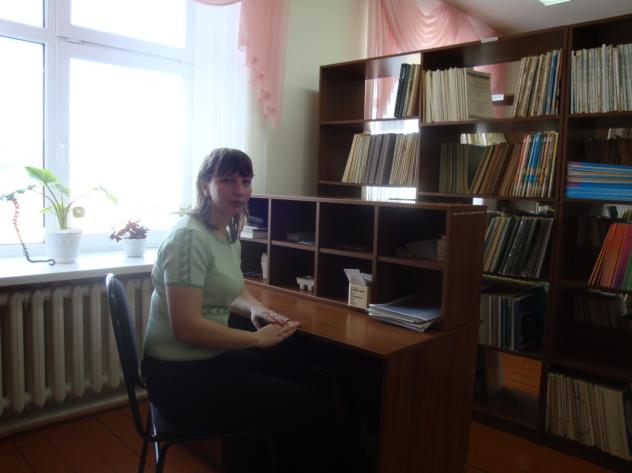 Библиотекарь Зиякова Ландыш Рафиковна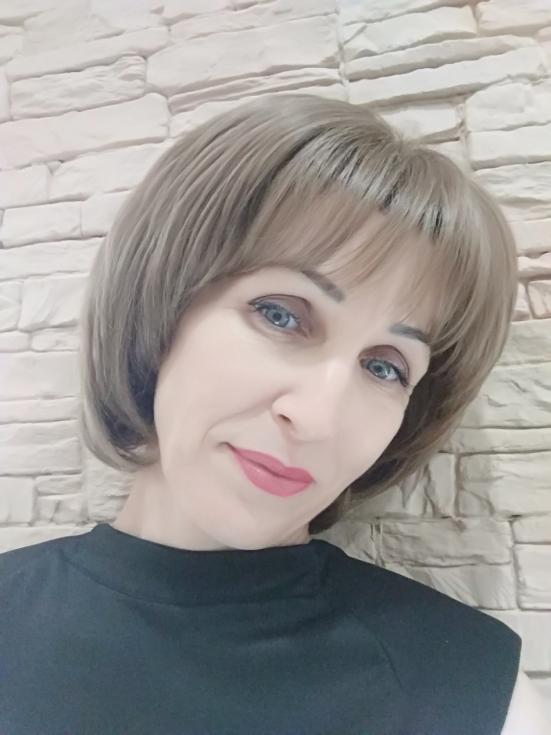 Библиотекарь  Муксинова Лейлагуль ВагизовнаЗаведующий библиотекой Фадеева Валентина Юрьевна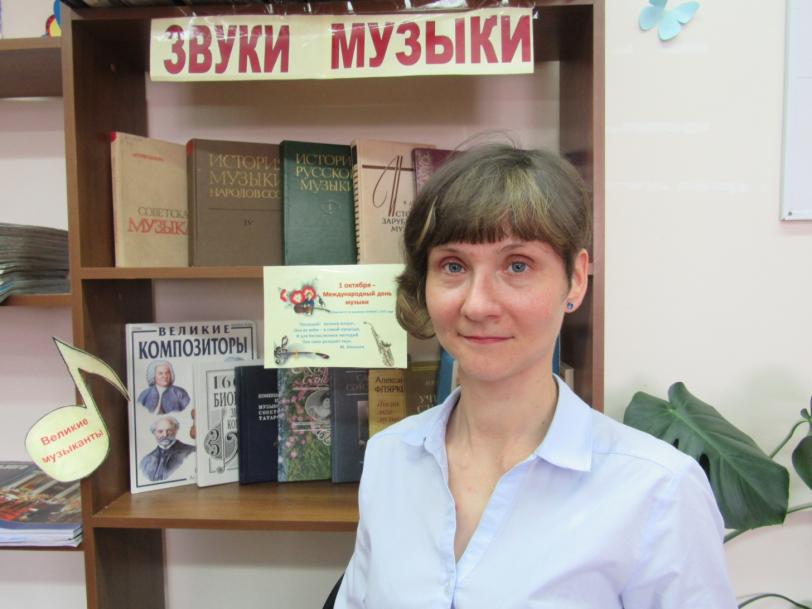        Библиотека Черемшанской детской школы искусств  организует библиотечное обслуживание учащихся, преподавателей и концертмейстеров.       Фонд библиотеки насчитывает более  3 000 экземпляров. Книги и учебные пособия по музыкальному, изобразительному, театральному, хоровому, вокальному и хореографическому искусству, нотные издания, словари, энциклопедии, альбомы, периодические издания, методические пособия, аудиовизуальные документы – такова разнообразная типология изданий, представленных в библиотеке.       Одним из направлений работы школьной библиотеки является воспитание культурного и гражданского самосознания, помощь в социализации обучающегося, развития его творческого потенциала. Через творчество великих композиторов, художников, артистов библиотекарь старается  воспитать в юных читателях чувство прекрасного, любви и доброты. Для этого используются  самые различные формы индивидуальной и массовой работы:✓ Тематические выставки, посвященные юбилейным и памятным датам✓Оформление уголка читателя  к юбилейным и памятным датам ✓Библиотечные уроки ✓Экскурсии в библиотеку✓Беседы✓Беседы-презентации✓Лекции✓Лекции-презентации✓ Сценарии тематических  мероприятий✓Часы творчества✓Презентации         В целях профилактики негативных явлений в молодежной среде, формирования толерантного сознания, толерантных отношений и пропаганды здорового образа жизни в библиотеке проводятся лекции с презентациями, беседы, тематические выставки, посвящённые дню Народного единства, международному дню толерантности, дню борьбы с терроризмом, всемирному дню борьбы со СПИДом и т.д.                    Основными задачами работы библиотеки являются:Развитие библиотеки как составной части образовательно-воспитательного процесса по всем направлениям деятельности Черемшанской ДШИ.Обновление библиотечного фонда в соответствии с новыми требованиями образовательных программ.Обеспечение равного доступа к информации всех обращающихся в библиотеку.Увеличение возможностей библиотеки в предоставлении информации, используя доступ к ресурсам сети Интернет.Направления  работы библиотеки:1.   Организация работы с  преподавателями школы, помощь в выборе литературы.2.   Пополнение  дидактическими  материалами для преподавателей и учащихся школы.3.   Сотрудничество с завучем и заведующими отделениями при планировании и проведении мероприятий (класс-концертов, открытых уроков, методических разработок и выступлений).4.   Участие  в подготовке школьных мероприятий.5.   Оказание дополнительных услуг (изготовление копий на бумажные носители, поиск и предоставление информации по ресурсам сети Интернет).      Школьная библиотека является информационным центром и необходимым звеном в воспитательном и образовательном процессе детской школы искусств. Школьная библиотека - это и сердце, и катализатор, и мотор, и лаборатория мыслей, которые стимулируют инновации педагогов и учащихся.АДМИНИСТРАТИВНО-ХОЗЯЙСТВЕННЫЙ ПЕРСОНАЛ       Не стоит забывать, что без поддержания чистоты и порядка  классных комнат, здания, территории школы  не получится тот уют  и комфорт, который необходим для получения знаний. На протяжении существования школы за покой, порядок  и безопасность несут ответственность служба охраны, водители, технический персонал.  Большой поклон прекрасным людям,
Которые всегда в тени.
О них всегда мы  помнить будем
За то, что добрые они.

За то, что вежливо встречают
Нас в гардеробе и в фойе,
За нами моют, пыль стирают,
Благодарим мы их вдвойне.

На посту школьном  и в коридорах,
И в комнате секретаря
Доброжелательные люди 
Для нас работают не зря.

.Рабочий  по обслуживанию зданияВы как работники - бесценны! Таких как вы - найдешь едва, Умны, добры, совсем не ленны, Умений в вас - ну просто тьма, И всё, за что вы ни возьметесь, Выходит качественно, в срок, От нас в стихах примите почесть За замечательный итог! Мустафин Р.(электрик)  с января  по декабрь 1991г.                          Юнусов Габбасс (слесарь -электрик)  с 1991г. по1996г. Массаров Х.С.(слесарь -электромонтер) с 1996г. по1997г.Чупахин Александр Александрович   с 2005г. по 2008г.Сальманов  Мингалим  Салихович  с 2011г. по 2016 г. Миронов Дмитрий Николаевич с  марта 2014г. по май 2014г.Фишер Анатолий Карлович  с июня 2014 г. по  октябрь 2014г.Галлямутдинов Рафаэль Сагидуллович с марта по апрель2016г.Иванов Алексей Петрович  с мая по август 2016г.Тимофеев Сергей Николаевич  с 2016г. по 2017г.Семагин Николай Владимирович   с 2017г.  по настоящее время.Заведующий хозяйствомЧтобы решать хозяйственный вопрос,
Чтоб жизнь текла размеренно и плавно,
Для этого… имеется Завхоз.
В быту и жизни - он один из главных.

Заведовать хозяйством нелегко,
Тем более, когда в хозяйстве дети.
Мы ценим эту должность высоко,
Как самую важнейшую на свете.

Закирова Гурфия Набиевна    с 1997 г. по 2005 г., с 2011 г. по 2013г.Чупахин Александр Александрович  с 2005г. по 2011г.Сафиуллина Лилия Наиловна  с апреля по декабрь  2016 г. Шайхутдинов Минхарис Минхаерович   с 2016г. по 2017г.Семагин Николай Владимирович  с января по сентябрь 2018г. Юрин Григорий Семенович  с 2018г. по 2019г.Мухаметшина Милауша Раифовна  с 2013 по настоящее время.Охрана служебных помещенийМы хотим сказать спасибо вам,Что первыми встречаете по утрам.Утра доброго с улыбкой нам желая,безопасность нашу охраняя.Не смотря на жару и непогоду,Провожаете  и встречаете нас у входа.Чтобы дети спокойно учиться могли,всегда нашу школу от бед берегли.Мухаметзянов  Рафаил Илькамович   с 2005 г. по 2006г.Островская Раиса Георгиевна  с 2005г. по  2010г.Гатин Радик Хасанович   с 2005г. по 2006г.Хусаинова Разия Юсуповна  с 2006г. по 2007г.Васильев Виктор Сергеевич   с 2006г. по 2010 г.Волынко  Николай Иванович  с 2007г.  по 2013г.  Фролова Капитолина Николаевна   с 2010г. по  2018г.Чупахин Алексей Александрович   с 2010г.  по 2011г.Чупахин Александр Александрович   с 2011г. по 2014г.Ахметвалиев Ильхат Минасхатович   с 2013г. по 2015г.Чупахина Валентина Георгиевна   с 2014 г. по 2015г.Митюкова Татьяна Леонтьевна  с апреля по август 2015г.Фишер Анатолий Карлович  с 2015 г. по 2018г.Рыжкова Тамара Сергеевна  с марта по август 2016г.Якин Олег Викторович  с сентября  по декабрь 2018г.Альмендеева Майра Кенесовна   с 2015 г. по настоящее время.Ахметзянов Закир Габдулхакович  с 2018г. по настоящее время.Юрин Григорий Семенович   с 2018г. по настоящее время.Шайхутдинов Расим Замилевич   с 2018г. по настоящее время.Уборка служебных помещенийКто школу нашу убиралВсе эти долгие года,Чтоб лоском класс всегда блистал,Была чтоб всюду чистота,Чтоб вестибюль стерильным былИ пыли всей пропал и след,Хотим спасибо вам сказатьЗа труд, столь нужный Ваш простой,Чтоб школа вся могла блистатьЗа обязательность, терпеньеЗа доброту, за пониманье.Ишеева Светлана Михайловна   с 1981 г. по 1991г., с 1994г.по 1997г.Ишеева В.С.  1991г. по 1994г.Хуснутдинова Ф.И.  с 1998 г. по 1999г.Муртазина Ф.М.  с 1999г. по 2000 г.Гафиатуллина Фарида Ахтямовна   с января по  июнь 2001г. Мухаметшина А.З.  с сентября по октябрь 2001г.Искандырова  Минхаят Нагимовна   с 2001 г. по 2005г.Мингазова Галия Минсалиховна  с 2005 г. по 2006г.Юлдашева Римма Шукуровна  с 2005 г. по 2006г.Хусаинова Разия Юсуповна  с 2006г. по 2010 г.Гайфутдинова (Атакаева) Алия Минсалиховна  с 2006г. по 2011г.Шайхудтинова Фарида Минастиновна  с  2006г. по -2007г.Гайфутдинов Алия Минсалиховна    с 2007г.  по 2011г.Кондратьева Евгения Ивановна  с 2007г. по 2008г.Зиякова Мадина Гатовна   с 2010 г. по  2011г.Мухамадиева Гольфания Чулпановна   с  2010г.  по .2011г.Гимранова Кадрия Шакировна   с 2011г. по 2019г.Арютина Зульфия Габдрахмановна  с 2005 г. по настоящее время.Сулимова Светлана Александровна  с 2011г. по настоящее время. Бигеева Рузалия Хамзиновна  с 2018 г.  по настоящее время.ГардеробщикНе мешали вещи чтоб,Мы заходим в гардероб.Гардеробщица встречает,Наши куртки принимает.Ей спасибо говоримИ за труд благодарим.Гордеева Нина Петровна  с 2005 г. по настоящее время.                                                      ДворникПыльная у дворника работа – 
Только солнце над землёй взойдёт
Он порою до седьмого пота,
Всё метёт, метёт, метёт, метёт.
Осенью засыпят листья дворик,
А зимой – то снег, то гололёд.
Но берёт метлу, лопату дворник,
Каждый день для нас, из года в год!
Этот труд достоин уважения!
Потому принимайте благодарность
С пожеланиями лучшими от нас!Фролова Надежда Нигматовна с 2005г. по 2010г.Башарина Татьяна Александровна  с  2010 г. по 2013г.Фролов Юрий  Владимирович  с  2013г. по 2018г.Фролова Капитолина Николаевна с 2018 г. по  сегодняшний день.                                                    ВодителиАвтотранспорт в жизни нашей -
Всякий знает: очень важен.
Спасибо вам, водитель,
За дорогу лентой гладкою,
За салон с сиденьем теплым
И за высадки с посадками.
И за зеленые фонарики,
Что нам на пути встречались..Абрамов Иван Васильевич   с мая  по август 2012г.Маркелов Александр Николаевич  с 2012 г. по 2013г.Малый Анатолий Николаевич  с мая по  сентябрь2013г.Никонов Сергей Ульянович  с 2013г. по 2014 г.Зиганшин Фирдинант  Мингалиевич  с апреля по октябрь 2014г.Залилов Редаил Исхакович   с 2014г. по  2015 г.Закиров Фарид Габдрауфович  с сентября   по  ноябрь 2015г. Минхаеров Миндар Мударисович  с  2015 по 2016г.Тимофеев Сеергей Николаевич   с 2016г. по 2017г.Иванов Алексей Петрович  с мая по  август 2016г.Шайхутдинов Минхарис Минхаерович  с 2016г. по 2017г.Якин Олег Викторович  с  2018 г. по настоящее время.                 ВЫПУСКНИКИ            Выпускники учреждения – это гордость, среди них есть кандидаты наук, лауреаты Международных конкурсов и Национальных театральных премий, лучшие люди города Новокузнецка в области образования, медицины, металлургии, культуры и спорта.           Лучший показатель достижений школы – желание вернуться в нее в качестве учителя. На сегодняшний день  в школе работают ее выпускники Гайнеева Рамзия Ваккасовна, Иляева Наталья Васильевна, Хитарян Елена Мартиновна, Султанова  Наталья Александровна, Ахтямов Руслан Рафикович, Зиганшина Лилия Мирзагалиевна, Гильфанова Альбина Николаевна, Галкина Анастасия Сергеевна, Юрин Владимир Григорьевич.      Связали с искусствм свою профессиональную деятельность более 100 человек.           В  школах  республики  работают учителями выпускники нашей школы: Бигеева Венера Дамировна, Зарипова Диана Николаевна, Иляева Снежана Фанисовна. ВЫПУСК 1975 год Отделение фортепианоГайнеева Рамзия ВЫПУСК 1984 годОтделение народных инструментов, специальность баянПроськина Татьяна ВЫПУСК 1985 годОтделение народных инструментов, специальность баянЛизунова АнтонинаВЫПУСК 1987 годОтделение фортепианоПроськина НатальяФишер АнжеликаМиронова ИринаВЫПУСК 1988 годОтделение фортепианоФишер НинаШишкина ЮлияХитарян ЕленаОтделение народных инструментов, специальность баянМассаров ИльдарВахитов ИльшатВЫПУСК 1992 годОтделение народных инструментов, специальность баянЖуравлев ЮрийВЫПУСК 1993 годОтделение народных инструментов, специальность баянКашапов ЛенарШакиров МаратМалинников ЕвгенийОтделение фортепианоМиронова НатальяХалиуллова СветланаГазизова СамбульВЫПУСК 1994 годаОтделение народных инструментов, специальность баянБикбов ИльдарОтделение фортепианоСитдикова ЭльвираВЫПУСК 1995 годОтделение фортепианоИгнатьева МарияДолгополова СветланаОтделение народных инструментов, специальность баянБаширова ГалияЮнусова ЧачкеВЫПУСК 1996 годОтделение народных инструментов, специальность аккордеонКузнецова ВалентинаВЫПУСК 1997 годОтделение фортепианоХисамова АлияОтделение народных инструментов, специальность баянФедоровская ТатьянаВЫПУСК 1998 годОтделение народных инструментов, специальность баянЛатыпова ДианаГаниева ЭльмираГалеева ГульшатОтделение живописиЮнусова ЧачкеСкворцова ИринаНуртдинова ГузельАнисимова Ольга Прокопьева ЛюдмилаВЫПУСК 1999 годОтделение фортепианоМахова Луиза Якимов АнтонОтделение народных инструментов, специальность баян Федотов АлексейОтделение живописиПлеханов АлексейГарифуллина МиляушаВЫПУСК 2000 годОтделение живописиАлександрова ТатьянаШакиров ИльдарФайзерова ИльмираОтделение народных инструментов, специальность баян Мухаметшин АйдарТузов ДенисАхметзянова ЛюцияМуртазин РамильОтделение фортепианоСуркова ЖаннаНурхаметова ДиляраМутагирова Гулия Мутагирова ЛилияВЫПУСК 2001 годОтделение фортепианоМаркелова АннаХазбулатова ИринаЛатыпова АльбинаХамидуллина ГульназОтделение народных инструментов, специальность баянУхливанова НатальяАллаяров ТимурЗакирова АлсуСкворцов ВасилийСафиуллин НиязЧернов ЕвгенийМисбахов РадикХамидуллин ДамирХарисов РадифЮнусова ГулюзаНуртдинов ИрекТухватулин ЗульфатЛатыпов ИльнурХореографическое отделениеСергеева АннаМухаметшина ДинараСадыкова ЗиляГерасимова ТатьянаМиронова ЕленаМассарова АйгульИгнатьева РиммаМуксинова МиляушаРазукова ЗинаидаВЫПУСК 2002 годОтделение фортепианоФишер СветланаЗакирова ДиляСтепанова НатальяПлотникова ЕкатеринаМитрюхина ОльгаГусак АнастасияКирилова ОльгаГилязова АльфираСемкичева ЮлияВалиуллина РазиляОтделение народных инструментов, специальность баянПетряков АндрейГиниатуллина РезедаМатвейчев ДмитрийЮрин ВладимирКаримов МарсельРафиков ИльнарНовичкова НадеждаОтделение живописиЗакиров ИльшатБаляева ОльгаХореографическое отделениеСуркова ЕлизаветаФролова НадеждаГиниатуллина ГузелияХуснуллина ЛилияТуктарова ГульназКозлова ВалентинаНаширванова МиляушаВЫПУСК 2003 годОтделение фортепианоСалахова ГульназМухаметзянова ЛилияГаюфетдинова ФлераХайбуллина ДианаХуснуллина ЛилияМахов АйдарМотыгуллина ВенераВасильева МаринаМинеголова ЛилияРахимзянова ЭльвираОтделение народных инструментов, специальность балалайкаИсмагилова НатальяОтделение народных инструментов, специальность баянХуббутдинов ИльнарГалиакберов АйдарОтделение живописиАхтямов РусланГайсина ЛилияДолгополова ОльгаЗиятдинова РиммаИвлев СеменКандеева ЕкатеринаПортнова НатальяХореографическое отделениеКудряшова СветланаХуснуллина АлияШайхутдинова ЗухраТимохина ДарьяЯкимова ЕвгенияГизатуллина АлисаЖиткова ЛюдмилаСафиуллина МиляушаСафиуллина РезедаСамарханова ГулияГатина АльбинаВЫПУСК 2004 годОтделение фортепианоМакарова ЕленаДавлетшина АйгульМирзаянова ЛилияМусина АлияЦивильская ЕкатеринаАрзютова АленаМакарова АлисаТрофимов МихаилОтделение народных инструментов, специальность баян Фасхутдинов ИльнарМатвейчев МихаилГайфетдинов РишатГарифуллина ЛилияИбрагимова ГульназМингулова ГульназОтделение живописиВоронцова НатальяИмохина ЕленаКириллова АнастасияМингулов ДинарРахимзянова ЗемфираРахимов РавильХуснуллина ГулияХореографическое отделениеХакимова ЛилияТуктарова АлсуВарзар  СветланаЗалилова АлисаБилялова ЭльмираЮрина ОксанаГалимова ЛилияЗакирова ИльзираВыпуск 2005 годОтделение фортепианоУляшкина АлисаБулычева ЮлияОбщемузыкальное воспитаниеВаулина НатальяГиниатуллина ДиляраМиронова ТатьянаОтделение народных инструментов, специальность баян Чупахина ТатьянаНуртдинов АмирОтделение живописиБиляева АннаПестова ЕленаКруглова АнастасияМуськин ЕвгенийСалихова РиммаСахабиев РинатХореографическое отделениеЕрмишева ДарьяСеливанова АлисаХакимова МиляушаХузиханова ГузельСибгатуллина АйгульВЫПУСК 2006 годОбщемузыкальное воспитаниеГилязетдинова ЛэйсанМухаметшина МиляушаШайхутдинова МаринаРахимзянова Зарина   Галлямова ЛяйсанОтделение фортепианоДолгополова  ДинараОтделение живописиХасаншина ДиляраНуртдинова ЛяйсанХасаншин ТагирХореографическое отделениеГильманова ГузельДолгополова МаргаритаКамалова Диляра Мубаракшина ЛандышМурзина МарияВЫПУСК 2007 годОтделение народных инструментов, специальность аккордеонАрютина АльбинаОтделение народных инструментов, специальность баян Ахметзянов ДинарЗакиров ИльдарИбятов Динар  Камалов ЛенарМуратшин ДинарНуртдинов ФанзильШайхутдинов РамисОтделение фортепианоЯмалиева ИльсеярОтделение живописиВильданов ДинарИбятова ЛейлаМингулова  НазлыгульНовичков ВячеславСалахова Дильбар ВЫПУСК 2008 годОтделение фортепианоДолгополова МаргаритаОтделение народных инструментов, специальность баян Муськин ЕвгенийМубаракшина ЛандышГалиева АлияГатин РамисИдрисов АйдарШагимарданов ИльгизОтделение народных инструментов, специальность аккордеонФедотова АленаСамарханова  РуфинаХореографическое отделениеИляев БулатИдрисов ИльсурКравчук АнтонГабидуллина АйгульГатина АльбинаГубайдуллина АлияКонстатинова ЕкатеринаНиконова МаргаритаМухаметшина РозаОтделение живописиБеляев ФаритГатина АлинаГайнутдинова МиляушаЗагрутдинов ИльнурВЫПУСК 2009 годОтделение фортепианоВильданов ДанирСевастьянова ДарьяОтделение народных инструментов, специальность баян Абдуллин ИльназНизамутдинов РадикХореографическое отделениеКаримова РегинаИляева СнежаннаЯландаева Диана Юнусова ГузельАбдуллина ГульназМеркурьева ДарьяРахимова АлинаОтделение живописиБогомолов Денис Загрутдинов ИльсурШакиров РайханКашапова АлияШайхутдинова СабинаГалимов ДаниярСафиуллина АлсуЖуравлева МарияДавлетшина ДиляраГалимов РаисСелезнева АнастасияТеатральное отделениеГатина ГулияГиниятуллина АлияМингазеева АлияСафиуллина АйсылуСафиуллина АйгульТимофеева ЛейсанХайрисламова Айгуль Хореографическое отделениеНикулина ЕкатеринаБулатова Физуна Шайхутдинова ЛейсанРахматуллина ЭнжеВЫПУСК 2010 годТеатральное отделениеГабабасова АлсуГафифуллина АлинаГатина ГульназНазипов АлмазНазипова АльфияСибгатуллина ГулияХайрисламов АйратШамгунов РамисЮнусов ИльнурЮсупова РегинаОтделение декоративно прикладного искусстваДолгополова МаргаритаЛотфуллина ЛилияМухаметшина РезедаСабирова АлсуЮрина ВикторияГимадиева ИркяШакирова ЛяйсанСулейманова АлсуДинмухаметов РазильБилялов ТимербулатСарымова  АльфинаЕсинаманов РаильМингатина ИлюзаГильманова ГульфинаЗакирова АлияОтделение народных инструментов, специальность баян Селезнев ЭдуардХореографическое отделениеНизамутдинова ЛилияОтделение фортепианоИгнатьева КсенияГаниева АйсылуГаниева Назлыгуль Васильева МарияВЫПУСК 2011 годаОтделение народных инструментов, специальность аккордеонВолосатов ПавелОтделение народных инструментов, специальность баян Галимов БулатРахматуллин АрсланОтделение фортепианоИляева СнежанаМхитарян РозаСафиуллина АленаАбдувалиева КамилаГирфанова ЭльвинаИлюхина ЕкатеринаОтделение декоративно прикладного искусстваАнтипов СергейБагауова РазияВалеева МиляушаГалимова АлсинаГатина ФанузаГалимова МиляушаМухаметзянова РаиляИбрагимова  ЛилияОтделение живописиГилявутдинова АйсылуАрефьева НадеждаПавлова МарияДивитаев РишатМухаметшина ГульназНигматуллина АйгульГатина Гулина Сулейманова АлияДавизенко ЕвгенияХаматгалимова АлсуХореографическое отделениеАнварова НилуфарАхметзянова АлисаГимранова ЗухраГалимова АльмираГалимова РазиляПолетаева ЛианаСеливанова СветланаГатина АлсуГильфанова ИлюзаМударисова ИринаФольклорное отделениеАлександрова ЛюбовьБулычев СергейКудашева КристинаНерсесова СофьяВЫПУСК 2012 годаОтделение фортепианоМингулова ЛилияСевастьянова АринаОтделение народных инструментов, специальность баян Гришанин СергейДавлетшин ФаритКашапов Ильдар Котбиев РаильМуртазин РинатФольклорное отделениеБеззубова ДианаГилязова АлияГимранова НазлыгульДавлетшина АлинаИванова ВероникаМезунова ЕкатеринаСерова АнжеликаОтделение декоративно прикладного искусстваЗакирова МиляушаГалимова ДиляраГазимзянова РанияГатина ФлюзаФольклорное отделениеФахрутдинова АйсылуХореографическое отделениеРоманова АнастасияВоронцова ОльгаХасаншина ЛейсанБулатова РузиляГатауллина ГульназСергеева АнгелинаВЫПУСК 2013 годОтделение фортепианоЖуравлев ДенисКандеева НатальяОтделение народных инструментов, специальность баянХасанов РадисФольклорное отделениеЛазарева ЮлияАсабина ДианаСулиманова ГузельЛатыпов РусланВокальное отделениеУляшкина ЮлияХореографическое отделениеСтарицына КристинаНафикова АльвинаШайхутдинова ИлюсаЗарипова ДианаЕгорова ТатьянаМиронова СветланаСоснина НадеждаКузьмина ЕвгенияОтделение живописиЮрина АлинаГумерова ИльсиярБатгутдинова ЛуизаМухамадиев ДинарКаримова ИльвираГабдуллин РамильСалихов РамидОтделение декоративно прикладного искусстваЮнусова ГузельРахимова АлинаМхитарян РозаНазыров ИльназЯландаева ДианаКашапова ЗульфияГатина ФайрузаИбатуллина ГузеляЗуфарова ЛейлаСруртдинова ЛяйляХореографическое отделениеГатауллина АйгульГатина ФлюзаГиматдинова ЗаринаЗиятдинова АлинаНургатина Алина Шакирзянова  АлинаШайхутдинова ЛейлаГалимова ДиляраАбунагимова Айгуль Ахмадуллина ЛейсанЗайнуллина РузияЗайцева НазлыгульШарифуллина  ЗалидаКалимуллина ФирюзаЗайнуллина ЗумарраЛокманова ГульнараНурутдинова АйсылуМотыгуллина КамиляВЫПУСК 2014 годОтделение фортепианоГалеев  АйратАн  ЮлияОтделение народных инструментов, специальность баян Валиуллин РалифВалиуллин РадикГумеров ИрекВокальное отделение Шакирзянова Айгуль	 Дмитриев Артем     Хореографическое отделениеГалиуллина РегинаМуртазина АйназСагирова ГузалияТарасова ИринаДавлетшина АлинаМухаметшина ГузельгульСазонова АнастасияВалиуллина ГузельНазырова АйсылуГазизов АйнурМигманова ЛяйсанМигманов РавильЗуфарова ЛейляКашапова АлсуШакирова ЗухраГатина ФайрузаНуртдинов ИсламКамалова ЗульфияОтделение живописиПетрякова Александра Гераева ЮлияГалимов РазильХалиуллин Булат Минхаеров ИльмирЗиганшина Лейсан Давлетшина АлинаВафин ИльнарМассарова АлияОтделение декоративно прикладного искусстваГалимова РиммаГасырова АйсинаСалахов БулатГатина Инзиля Нургалиева ЛяйсиряИхсанова АйдинаМингазов МуссаНуретдинова ЛейляТеатральное отделениеГатина ЛилияГимадиева ГульназХабибуллина ГулияГумерова АйгизяМингазова АделяМубирдина ЯзгульГиниятуллина ЯзиляГаббасов БулатВЫПУСК 2015 годХореографическое отделениеГерасимова Елизавета Геннадьевна  Дютина Мария Николаевна                Елистратова Виктория Юрьевна       Осипова Анна Александровна          Елистратова Мария Юрьевна           Ермолаева Наталья Ивановна           Охотникова Мария Олеговна          Павлова Арина Ивановна                Прокопьева Ольга Александровна  Сумина Валерия Николаевна            Сумина Виолетта Николаевна         Сурикова Ангелина Юрьевна           Сумина Виктория Николаевна          Ярмушкина Татьяна Сергеевна        Галеева Алина Илшатовна        Галимова Динара Ирековна      СамархановаАлия Марсовна    ХуснуллинаДиляра Рамилвна  Байкова Валерия Евгеньевна    Отделение народных инструментов, специальность баян.Гераев Николай Сергеевич          Латыпов Руслан  Мударисович  Вильданова Рания Шаукатовна Отделение общего эстетического образования, гитара.Закиров Ренас МинсабировичГераева Юлия ИвановнаМинхаеров Ильшат  ФархатовичФольклорное отделениеАсадуллина Назиля Ильдусовна  Волосатова Екатерина Юрьевна    Мисбахова Эльвира Инсафовна   Муртазина Олеся Фанисовна       Насырова Гульнара Жавдатовна Ризванова Лилия Ривгатовна        Отделение фортепианоЗуфарова Регина Мунировна    Садриева Лиана Фанисовна     Халикова Алсу Раязовна          Кузина  Елена Сергеевна          ЛатыповаАйгуль Мударисовна Муратшина Лилия Рамилевна Пестова Екатерина Сергеевна Отделение живописиДолгова     Эльвира Евгеньевна Игнатьев    Кирилл Александрович Кармышов  Ранис Фаизович Кузнецова   Дарья Викторовна Малыхина    Анна Витальевна Шайдуллин  Ильназ Илфатович Отделение декоративно-прикладного искусства Галимова Инзиля Ильдаровна Гайфуллин Рим  Фларисович Гузаеров Разиль Илшатович Каримова Лиана Ильгизаровна Магданов Артем АльфредовичСадриева Лиана Фанисовна Сурикова Надежда Дмитриевна Меркулова Екатерина Александровна Архипова Раиля Шамилевна  Динмухаметова Гузель Миндаровна Мухаметзянова Эвелина Расиховна   Сруртдинова Лейля  Фанилевна   Гимранова Алсу Рамисовна    ВЫПУСК 2017  годОтделение живописи Бадикян Соня Романовна Беззубова Арина ЮрьевнаЕрмолаева Юлия ВалерьевнаЗайнуллина Сабина АльбертовнаМалыхин Никита ВитальевичМубаракшин Ришат ФанусовичНурмухаметоваТангуль РавильевнаОтделение декоративно-прикладного искусстваХасаншина Лейсан СаматовнаВафина Аделя  АрслангалиевнаМуртазина Лейла ВинеровнаАглямова Аделя  СалаватовнаКашапова Айсылу РафиковнаГатина Диляра РинатовнаОтделение фортепианоЗуфарова Ангелина МунировнаМухитдинова Фируза РинатовнаГирфанова Гульфина ГамилевнаВокальное   отделениеСоснина Регина РинатовнаКапитонова Альбина АлексеевнаСалахова Алсу ИрековнаОтделение народных инструментов,специальность баянХасаншин Рамис РустямовичЗаббарова Эльвина РустямовнаГазизова Гульназ ИльдаровнаСадретдинова Лилия РафисовнаСунгатуллина Гулина ФазыловнаОтделение общего эстетического образования, гитараГераева Евгения ИвановнаИльмендеев Егор АлександровичХореографическое отделение. АглиуллинаЗиля МаратовнаБулдакова Екатерина СергеевнаГалимова Эльза РавилевнаЗагитова Лилия РинатовнаЗиякова Адиля ФанисовнаЛукмановаГульназАлмазовнаМуртазинаЛейла ВинеровнаМаксумоваРумияРасимовнаНазырова РаиляРинатовнаСеливанова Анна СергеевнаГаляутдинова Регина ИльдусовнаЕмельянова Валентина АлександровнаЗагрутдинова Айгуль КамиловнаЗагрутдинова Алия ИльгамовнаЗиганшина Зиля МаратовнаЛатыпова Алия РустемовнаНиколаева Тамара АлександровнаРедюкова Людмила ВячеславовнаТемникова Оксана НиколаевнаУхливанова Арина АндреевнаШакирзянова Эльвина МаратовнаШакирзянова Эльнара МаратовнаТеатральное отделениеАхметзянова Алия ФлеровнаГимадиева Алия ИльфатовнаГимадиева Алина ИльфатовнаХайрисламов Руслан НафисовичФахрисламова Диляра ГабделахатовнаХабибуллин Альфис ФанисовичМубирдин Ильмир ИльясовичШамгунов   Ильхам ГабделсаматовичФольклорное отделениеСагирова Эльвина МарселевнаНугуманова Алсу АлмазовнаКаримова Ильзира ИрековнаМусина Лилия  НаилевнаВЫПУСК 2018 год.Отделение фортепианоАртемьева Виктория    СайфутдиноваАлия     МуртазинаЛенара       Отделение народных инструментов, специальность аккордеонЛатыпов Ильшат     Хореографическое отделениеБаляева Виктория Сергеевна          Герасимова Екатерина ЕвгеньевнаГубайдуллина Назиля Рафисовна   Максумова Алия Фаязовна              Малёшина Ксения  ВячеславовнаСайфутдинова Алия  Раифовна      Хакимова  Ильвина  Фархадовна   Нуртдинова Лейля                 Галимова Римма                   Архипова Раиля                 Гимранова Алсу                   Сруртдинова Ляйля              Абдунагимова  Айгуль         Галиуллина Айсылу            Сафиуллина Зухра             Вафина Аделя                      Гатина Диляра                    Ким Камилла                     ХасаншинаЛейсан             Мухаметзянова ЭвелинаЗамилова Айсылу            Кашапова Айсылу            Отделение живописиГайнуллина  Камиля Радифовна          Галимова Ильзира МинлеильдаровнаГераева Евгения Ивановна                 Зиятдинова Гульнур Асхатовна          Кириллова Ксения Сергеевна           Миронова Анастасия АлександровнаМингулова Лейсан Каусяровна          Нигматуллина Гулия Мансуровна     Петрякова Анастасия Петровна       Пискунова  Анастасия Ивановна    1Хаметгалимова Алина Асхатовна  Шакирова Алина Радиковна            Шарапова ЛейсанХалиловна           Отделение декоративно-прикладного искусстваЗамилова Айсылу Альбертовна Талипова  Эльвина РавкатовнаХалиуллина Гульшат ИльгизовнаХуснуллина Алсу Айратовна    Гасырова Алсина ШамиловнаТеатральное отделениеАфлятунова Эльвина   Ахметзянов  Эльвир   Габдрашитова Алиса  Габдрашитов Рамис    Юнусова Альбина      Юнусов Ильназ          Шамгунова Ляйля     ВЫПУСК 2019 годОтделение фортепианоГаляутдинова Тансылу ИльдусовнаЗахарова    Валентина ПавловнаГалимова Малика Маратовна    Отделение народных инструментов, специальность баянГубайдуллин Радиф                            Тузилов Сергей                                             Отделение СинтезаторМассаровАйнур Вокальное  отделениеГалимова Малика МаратовнаРазукова Яна Игоревна      Хореографическое отделениеЗиатдинова Наиля Фаритовна                     Муртазина Азалия Илнасовна                   Романовская Ариадна Николаевна              Романовская Элеонора Николаевна             Рунова Валерия Владимировна                   Султанова Любовь Петровна                      Трофимова Ольга Андрияновна                   Хамидуллина Эвелина Рамилевна                Игнатьева Дарья Сергеевна                           Семагина Ирина Николаевна                      Тряева Кристина Николаевна       Отделение живописиГатауллин  Ранис Рамисович                    Гилемханова Елизавета Ришатовна     Мугизова  Камиля  Ахтямовна                Мусина Азалия Радиковна                   Смирнова Анастасия Владимировна  Суворов Максим Александрович         Султанова Дарья Андреевна                Харисова Эльмира Айдаровна               Отделение декоративно-прикладного искусстваБеляева Алсу Зулкарямовна                Бикбова Руфина Ильдаровна                  Герасимова Елена Сергеевна               Пестова Алина Денисовна                   Камалова Камила Фанилевна               Нурлыева Азалия Муратовна               Мустафина Айгуль Ильдаровна           Театральное отделениеВафин Расим                                           Шамгунова Айгуль                                 Шамгунов  Ислам                                   Шамсунова Айсылу                             ШКОЛА СЕГОДНЯ        Муниципальное бюджетное учреждение дополнительного образования  «Детская школа искусств» Черемшанского муниципального района- интенсивно развивающееся образовательное учреждение. Все 50 лет школа достойно выполняет свою основную задачу — эстетическое воспитание, творческое развитие подрастающего поколения, а также подготовку одарённых детей к профессиональной деятельности.                        В настоящее время в  школе обучаются  более 300 человек с 7-ми и 5-ти летним сроком обучения. С 2016 учебного года школа перешла на обучение по дополнительным предпрофессиональным общеобразовательным программам в области музыкального,  изобразительного искусства по специальностям фортепиано, народные инструменты и живопись.           Одним из главных принципов работы школы является  индивидуальный подход к каждому ученику, воспитание в нём высоко-художественного вкуса и умение музицировать. Для получения полноценного  образования созданы все условия: классы укомплектованы музыкальными инструментами, аудио-видео техникой, нотной библиотекой. Зрительный зал на 200 человек, в котором регулярно проходят концерты, праздники. Дважды в  2016 и  2017 годы  школа становилась  победителем  конкурса проектов и получила  грант Министерства культуры РТ в номинации «Лучшее учреждение дополнительного образования детей отрасли культуры, находящееся на территории сельского поселения Республики Татарстан» на сумму 100 000 руб.В школе работают 24 штатных  педагога, из них 2 заслуженных  работника культуры Республики Татарстан:  Гайнеева Рамзия Ваккасовна  и  Иляева Наталья Васильевна.  Почетные грамоты Министерства культуры Республики Татарстан имеют 9 педагогов, Грамотами   отдела культуры Черемшанского муниципального района РТ  награждены  16 педагогов, двое заслужили Почетную грамоту Главы Черемшанского  муниципального района РТ,  один педагог награжден медалью Президента РФ «В память 1000-летия Казани».       Наши учителя-творческие, талантливые личности. Они активно принимают участие в грантовой деятельности.       В 2013 году на  Республиканском  конкурсе  на получение гранта Министерства культуры Республики Татарстан для поддержки творческих коллективов  победил  проект «Передвижная выставка «Мир глазами детей» на сумму 75 тысяч рублей   - автор  Вильданов  Ф.Г.       В рамках реализации плана мероприятий Республиканской целевой программы в Республике Татарстан на 2010-2015 годы «Килэчэк»- «Будущее» в 2014 году  на  Республиканском конкурсе грантов по поддержке педагогов дополнительного образования, реализующих дополнительные общеобразовательные программы  одержали победу  Иляева Н.В.  и Юрина Е.Д. и получили по 50 000 рублей.        2014 год- грант Министерства культуры РТ в номинации «Лучший работник муниципального учреждения культуры, находящегося на территории сельского поселения Республики Татарстан» - Иляева Н.В. на сумму 50 000      рублей.2015год- на  Республиканском  конкурсе  на получение гранта Министерства культуры  для поддержки творческих коллективов проект Федотовой  Р.Ф «Все в твоих руках» получил на сумму  150 000 рублей, проект  Юриной Е.Д. «Мастерская роспись по дереву»- на сумму 100 000рублей.2016год- Республиканский конкурс на получение гранта  Правительства Республики Татарстан для поддержки проектов творческих коллективов муниципальных учреждений культуры и искусства  проект Федотовой Р.Ф. «Мы маленькие звезды» - на сумму 100 000рублей.2018год- грант ПАО « Татнефть»-проект Юриной Е.Д «Мастерская по росписи» -  на сумму 190 000 рублей .2018год-Республиканский конкурс на получение гранта  Правительства Республики Татарстан для поддержки проектов творческих коллективов муниципальных учреждений культуры и искусства  проект Федотовой Р.Ф «Все в твоих руках»- на сумму 100 000рублей.        В школе созданы творческие коллективы преподавателей:  вокальный ансамбль «Вдохновение», инструментальный ансамбль «Рапсодия», фортепианный дуэт «Экспромт», творческая мастерская «Палитра», дуэт «Виват» а также детские творческие коллективы: хоровой коллектив «Акварель», ансамбль народных инструментов «Фантазия», ансамбль гитаристов «Серебряные струны»,  фольклорные ансамбли «Забава», «Забавушка», хореографические ансамбли «Счастливое детство», «Хрустальный башмачок», «Жемчужинки», «Конфетки», «Дуслык», «Росинки» и  детский театр «Йолдыз».           Учащиеся и преподаватели школы принимают активное участие в многочисленных международных, всероссийских, региональных, конкурсах, выставках, олимпиадах и фестивалях, добиваясь самых высоких результатов, становятся лауреатами и дипломантами. По данным  последних 5 лет среди учащихся  лауреатами стали -321 ученик , дипломантами - 151 , среди учителей  лауреатов -38,  дипломантов- 45.       Детская школа искусств Черемшанского района продолжает свой путь развития, бережно сохраняет традиции и неустанно развивает творческий потенциал.       Педагогический коллектив и учащиеся школы ведут активную концертную и выставочную деятельность.      Концерты проходят при полном аншлаге и вызывают большой интерес зрителей.   Традиционными стали  мероприятия:       ко дню первоклассника    ко дню музыки    к дню пожилых людей    к дню учителя    к празднику этюдов    к дню матери    к «Вечеру  татарской  музыки»    к 23 февраля и 8 марта    к новому году и рождеству    ко дню танца    ко дню рождения школы    к отчетному концерту учащихся и педагогов ДШИ    к выпускному вечеру и т.д.                                              ЗАКЛЮЧЕНИЕ          За 50 лет   школа приобрела  свои традиции, которые умножают её славу.  За годы существования школы было выпущено более 700  учеников.          Но наш поиск не закончен,  еще много страниц из истории школы остались не освещенными. Впереди большой объём  интересной работы.         К сожалению, невозможно охватить все, вспомнить каждого, ведь в школе ежедневно свершаются события, важные и не очень, но дорогие как воспоминания о детстве, юности, милых сердцу людях. Мы будем дополнять,  продолжать эту очень важную работу, вносить изменения в летопись школы.Фамилия ,Имя, ОтчествоПочетная грамота Главы районаПочетная ГрамотаМинистерства культуры Республики Татарстан/год врученияГрамота МУ «Отдел культуры» Исполкома Черемшанского муниципального района РТЗваниеГайнеева Рамзия Ваккасовна Почетная Грамота МК РТ, 2008Грамота МУ «Отдела культуры», 2007Значок МК РТ,2013Звание заслуженный работник культуры РТ 2016Иляева Наталья ВасильевнаПочетная Грамота МК РТ, 2008Грамота МУ «Отдела культуры», 2012, 2014 Значок МК РТ,2014Звание заслуженный работник культуры РТ 2019Арютина Альбина НиколаевнаГрамота МУ «Отдел культуры», 2015 Ахтямов Руслан РафиковичГрамота МУ «Отдела культуры», 2013Иванова Алина РашитовнаПочетная Грамота МК РТ, 2013Грамота МУ «Отдела культуры» 2012, 2010, 2018Вильданов Файзылхак ГабдулхаковичПочетная Грамота МК РТ, 2012Грамота МУ «Отдела культуры»,2014Багаутдинова Алия МаратовнаГрамота МУ «Отдела культуры»,2019Григорьева Наталья ИвановнаПочетная Грамота МК РТ, 2011Грамота МУ «Отдела культуры» 2010, 2009, 2019Зайцева Гульнара ФаатовнаГрамота МУ «Отдела культуры», 2014Салахова Гузалия СалиховнаПочетная грамота Главы района 2016Почетная  Грамота МК РТ, 2016Грамота МУ «Отдела культуры», 2011Султанова Наталья АлександровнаПочетная  Грамота МК РТ, 2014Грамота МУ «Отдела культуры», 2011,2019Федотова Рамзия ФаритовнаПочетная  Грамота МК РТ, 2019Грамота МУ «Отдела культуры», 2012, 2014, 2017Хитарян Елена МартиновнаПочетная  Грамота МК РТ, 2014Грамота МУ «Отдела культуры», 2014, 2019Юрин Владимир ГригорьевичГрамота МУ «Отдела культуры», 2010, 2018Юрина Екатерина ВладимировнаГрамота МУ «Отдела культуры» 2013, 2015, 2017Юрина Елена ДмитриевнаПочетная грамота  Главы ЧМР, 2019Медаль Президента РФ «В память 1000-летия Казани», 2005Грамота МУ «Отдела культуры», 2010, 2014